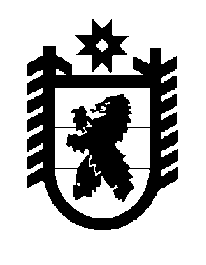 Российская Федерация Республика Карелия    ПРАВИТЕЛЬСТВО РЕСПУБЛИКИ КАРЕЛИЯПОСТАНОВЛЕНИЕот 16 ноября 2011 года № 306-Пг. Петрозаводск Об установлении величины прожиточного минимума на душу          населения и по основным социально-демографическим группам населения Республики Карелия за третий квартал 2011 года	В соответствии с Законом Республики Карелия от 16 августа 1995 года № 73-ЗРК "О прожиточном минимуме" Правительство Республики Карелия  п о с т а н о в л я е т:	1. Установить величину прожиточного минимума на душу населения и по основным социально-демографическим группам населения Республики Карелия за третий квартал 2011 года:	1) по северной части Республики  Карелия  (Беломорский, Калеваль-ский, Кемский, Лоухский районы, г. Костомукша):	2) по Республике  Карелия,  кроме северной части:	3) в целом по Республике Карелия:2. Опубликовать настоящее постановление в газете "Карелия".          ГлаваРеспублики  Карелия                                                                   А.В. Нелидовна душу населения-8285 рублейтрудоспособное население-8944 рубляпенсионеры-6789 рублейдети-7387 рублей;на душу населения-7130 рублейтрудоспособное население-7749 рублейпенсионеры-5799 рублейдети-6454 рубля;на душу населения-7299 рублейтрудоспособное население-7927 рублейпенсионеры-5925 рублейдети-6600 рублей.